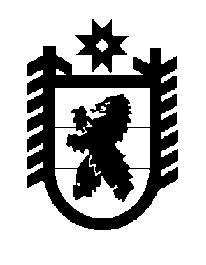 Российская Федерация Республика Карелия    ПРАВИТЕЛЬСТВО РЕСПУБЛИКИ КАРЕЛИЯРАСПОРЯЖЕНИЕот  6 февраля 2019 года № 80р-Пг. Петрозаводск Внести в графу 3 пункта 4 перечня должностных лиц органов государственной власти Республики Карелия, уполномоченных  на подписание от имени Правительства Республики Карелия одобренных в установленном порядке соглашений о предоставлении дотаций, субсидий, иных межбюд-жетных трансфертов бюджету Республики Карелия в подсистеме бюджетного планирования государственной интегрированной информационной системы управления общественными финансами «Электронный бюджет», утвержден-ного распоряжением Правительства Республики Карелия от 17 января                   2017 года № 20р-П (Собрание законодательства Республики Карелия, 2017,                № 1, ст. 97; № 2, ст. 240, 256; № 3, ст. 475, 491; № 5, ст. 928; № 7, ст. 1425;                  № 10, ст. 2048; № 11, ст. 2209, 2240; № 12, ст. 2529, 2534, 2546, 2558; 2018,                   № 1, ст. 92; № 2, ст. 307, 329, 350; № 3, ст. 604; № 4, ст. 836; № 5, ст. 1053; № 6, ст. 1283; № 7, ст. 1542; № 8, ст. 1695, 1728), с изменениями, внесенными распоряжениями Правительства Республики Карелия от 19 сентября 2018 года № 588р-П, 589р-П, от 14 декабря 2018 года № 793р-П,  от 26 декабря 2018 года                           № 871р-П, от 18 января 2019 года № 9р-П, 20р-П, от 21 января 2019 года                  № 24р-П, от 24 января 2019 года № 30р-П, от 30 января 2019 года № 65р-П, следующие изменения:1) слова «на реализацию мероприятий по устойчивому развитию сельских территорий» заменить словами «на обеспечение устойчивого развития сельских территорий»;2) дополнить абзацем следующего содержания:«иные межбюджетные трансферты из федерального бюджета бюджетам субъектов Российской Федерации на создание системы поддержки фермеров и развитие сельской кооперации».
           Глава Республики Карелия                                                              А.О. Парфенчиков